МУНИЦИПАЛЬНОЕ БЮДЖЕТНОЕ ДОШКОЛЬНОЕ ОБРАЗОВАТЕЛЬНОЕ УЧРЕЖДЕНИЕ ДС «ЗОЛУШКА» г. ВолгодонскаКОНСПЕКТИнтегрированного занятия по художественно-эстетическому, познавательному и речевому развитию с использованием мультимедийных технологийс детьми подготовительной группы«Кто в лесу живет?»Составил: Г. М. Дегтярева,воспитательг. Волгодонск 2015г.Цель: совершенствовать умение лепить животных по замыслу, составлять коллективную композицию.Задачи: вызвать интерес к составлению коллективной сюжетной композиции из вылепленных лесных животных (медведь, волк, заяц, лиса, белка, сова, сорока и т. д.). Продолжать учить анализировать особенности строения разных животных соотносить части по величине и пропорциям, замечать характерные позы и движения (ходит, бегает, прыгает, летает). Учить самостоятельно определять способ лепки на основе обобщенной формы: из цилиндра (валика), конуса или овоида (яйца), передавать несложное движение. Развивать глазомер, синхронизировать работу обеих рук. Воспитывать интерес к сотрудничеству.Ход занятияКоммуникативная играПедагог: «Девочки и мальчики, все собрались дружно,                    а куда вам подойти, отгадать-то нужно!»(У воспитателя в одной руке розовая ленточка, а в другой - синяя.)-Почему девочки подошли к руке с розовой ленточкой, а мальчики к руке с синей лентой?Сюрпризный момент-Ребята, раз уж  все собрались, хочу вас обрадовать- мы отправляемся в путешествие! Хотите? А куда, узнаете, когда сядете поудобнее и закроете глаза.(Дети садятся на ковер и закрывают глаза. Педагог включает «Звуки леса».)Педагог: ребята, где мы очутились?-Кого слышали? Какие еще звуки леса услышали?-Оглядитесь, вы кого-нибудь видите? Давайте пойдем тропинке и узнаем, что же произошло.(Дети вместе с воспитателем преодолевают препятствия, шагая по «тропинке» из модулей.)Дети: «Через кустики и кочки, через веточки, пенечки,            Вприпрыжку, вприскочку пришли мы в лесочек!»(Тропинка приводит к телевизору)Игровая деятельностьПедагог: Здесь чье-то послание. Его оставила лесная фея. Послушайте.«Злая волшебница заколдовала наш лес. Никому не будет спасения, если не выполнить ее задания!»(На экране телевизора появляется изображение  темного пустого мрачного леса, и звучит тревожная музыка.)Педагог: Ребята, вам нравится этот лес? Почему? (ответы детей).-Если бы мы с вами не увидели лес, как бы еще поняли, что в нем неприятно и страшно находится? (ответы детей).-Какая музыка? (ответы детей).-А вот и первое задание от злой колдуньи. Кто его прочитает?(Дети читают задание. На экране телевизора появляются силуэты животных.)Задание № 1«Угадай, кто это?» 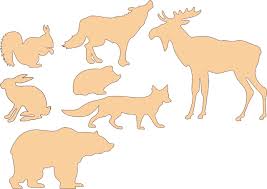 Педагог: Назовите животное, которое  находится в левом вернем углу. Какой медведь? Как называется его дом? (ответы детей).-Кто находится в левом нижнем углу? Какая она? Назовите ее детеныша. Одна белка, а много..? Один бельчонок, а много...? (ответы детей).-Кто самый большой среди этих силуэтов? А самый маленький? (ответы детей).-Если у зайца длинные уши, значит он какой? (ответы детей).-А если у волка быстрые ноги, какой он? (ответы детей).Ребята, пойдемте по тропинке дальше. Прочтите следующее задание колдуньи. Задание № 2«Узнай по звуку»(Чтение задания детьми)(Педагог включает голоса птиц и животных леса, дети отгадывают, кто издает такой звук.)-Двигаемся дальше по заколдованному лесу. Смотрите, еще задание! Прочитайте.Задание № 3 (Физминутка)«Превратитесь в птиц!»-Сможете, ребята, мы ведь в волшебном лесу?(Под мелодию птиц дети выполняют упражнения с элементами игрового стретчинга).-Ребята, а теперь птички полетели в свои гнездышки.-Посмотрите, мы оказались в мастерской лесной феи. А вот и заколдованный лес.(Педагог демонстрирует детям макет леса без животных).-Как вы думаете, какое задание будет для вас здесь? (ответы детей).-Дети, смотрите, сколько подсказок оставила нам фея. По ним мы сможем узнать, как правильно слепить животных.Объяснение выполнения работы по схемамПедагог: Ребята, каких животных нужно слепить? Назовите их.-Я слепила вот таких. (Педагог демонстрирует вылепленные образцы диких животных).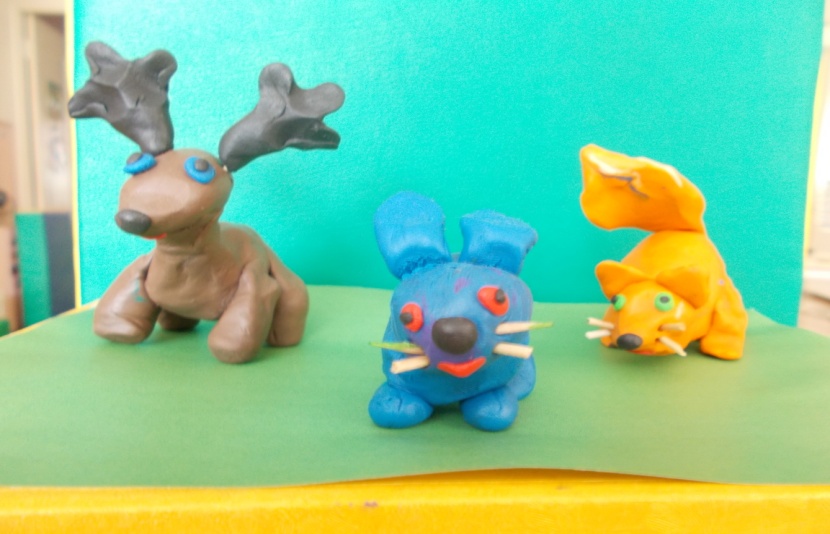 (Педагог предлагает детям выйти и по схемам рассказать последовательность выполнения работы).-Из каких геометрических фигур вылеплено тело этих животных? (ответы детей).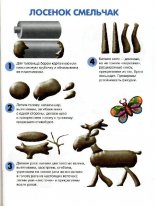 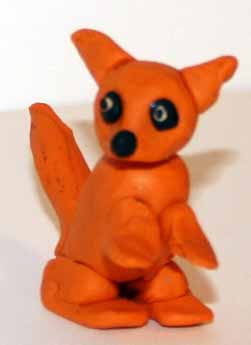 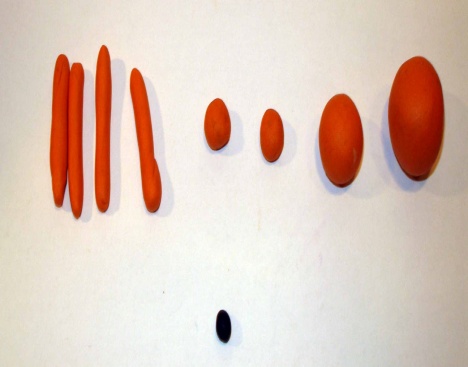 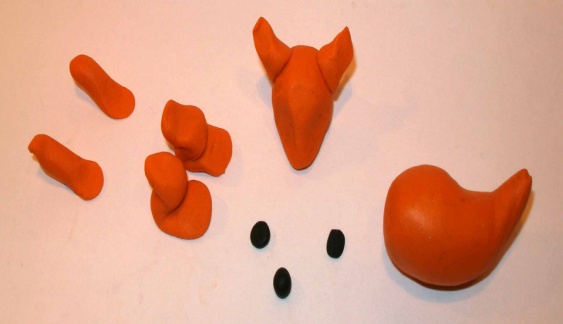 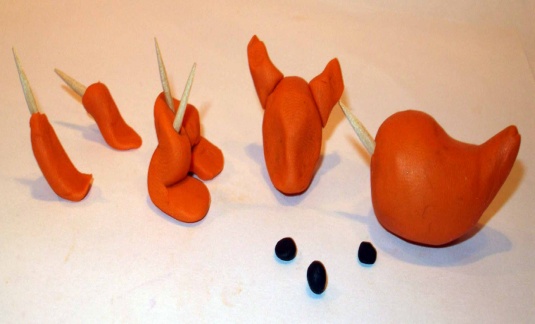 -Как сделать голову, ноги, хвост? (ответы детей).-В какой последовательности лучше лепить детали животного? (ответы детей).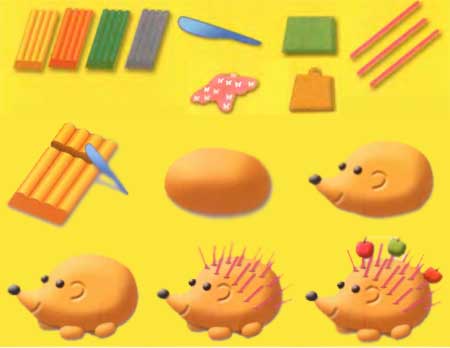 -Из чего иголки у этого ежа? Из чего еще можем их сделать? (ответы детей).-Как сделать животному шерстку? (Педагог демонстрирует схему с разными способами, с помощью которых можно сделать шерстку животным.)-Ребята, вспомните, как из целого куска пластилина или глины можно сделать оленя или жирафа? (Педагог демонстрирует схему).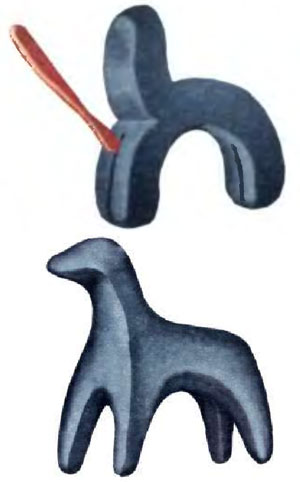 -Как туловище может расположиться, если животное стоит на двух лапах? А если на четырех? (ответы детей).-Ребята, голова может прикрепляться к туловищу сверху или сбоку на шее или сразу на туловище. Для прочего крепления головы можно использовать небольшую часть от зубочистки.-Как можно показать, что животное бегает, прыгает, летает? (ответы детей).(Воспитатель показывает на примере своих образцов разные положения тела животных).-Из чего вы можете сделать глаза, нос и рот животным? (ответы детей).(В тарелочках детей имеется рис, горох,  кусочки зубочисток и т. д.).Физминутка«Апельсин»Мы делили апельсин. Много нас, а он один.Эта долька для ежа. Эта долька для чижа.Эта долька для котят. Эта долька для утят.Эта долька для бобра. А для волка - кожура! Он сердит на нас - беда! Разбегайтесь кто куда!!! Самостоятельная деятельность детей.-Ребята, закройте глазки и представьте, какое животное вы будете лепить. Какого оно размера, какая шерстка, каково положение его тела; доброе оно или сердитое, смелое или боязливое... Представили?-А теперь возьмите пластилин, разрежьте его на нужное количество частей. Что слепим из самой большой части? А из какой слепим голову?... (ответы детей).(Педагог показывает детям все этапы лепки, далее дети лепят самостоятельно под тихую мелодию леса).После того, как дети выполнят работу, на экране телевизора появляется изображение леса с животными, и звучит красивая осенняя лесная мелодия.-Дети, вам нравится этот лес? Почему? Кто в нем живет? (ответы детей).-Чем этот лес отличается от предыдущего, который вы видели в начале занятия? (ответы детей).Итог-Подойдите с вылепленными животными, мы заселим их в наш лес. Только вот чтоб лес расколдовать окончательно, нужно сказать о своем животном что-то хорошее.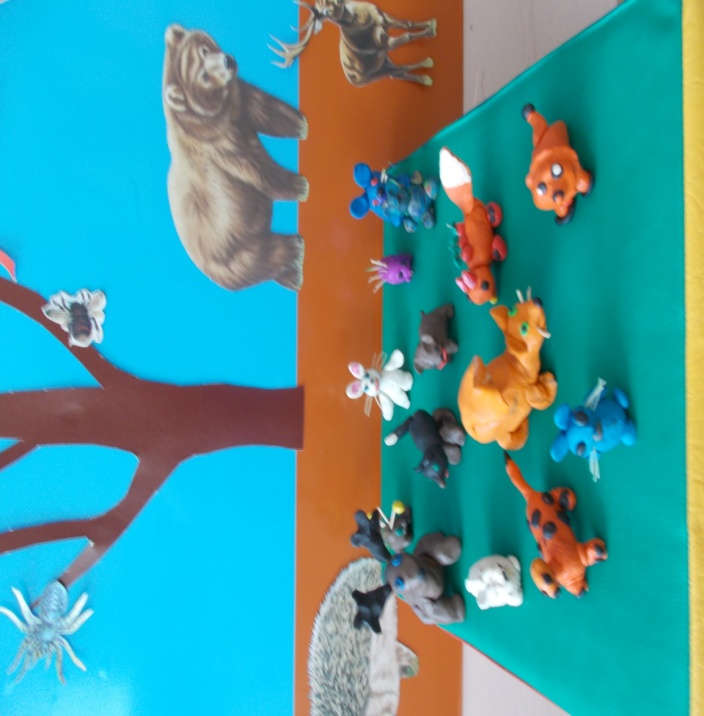 (Дети «заселяют» лес животными).-Расколдовали лес? Пора возвращаться в группу. Скажем заклинание:«Покружись, покружись,В своей группе окажись!»Лесная фея: Здравствуйте, ребята! Я пришла к вам из сказочного леса, чтобы поблагодарить за помощь.-Трудными были испытания? (ответы детей).-Какие трудности вы преодолевали? (ответы детей).-Какое испытание было самым трудным? А самым интересным? (ответы детей).-В награду за спасение леса я дарю вам медали «Хранители леса»!-До новых встреч, ребята! Жду вас к себе в гости!